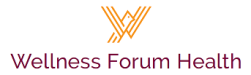 Free Membership Lets You Get to Know Us Better!Includes:Weekly newsletter with articles about health (emailed Monday)Weekly video clips packed with information about important health issues (emailed on Tuesday and Thursday)Free Conversations with Pam Q&A Session (via teleconference)Free video lecture “The Best Way To Stretch” with Eileen Kopsaftis, PT5 free articles from the Health Briefs Library5 free recipesOne free appointment to help you develop a plan of action for achieving optimal personal health, learning more about health-related issues that interest you, and/or professional developmentJoining is simple –just fill out the form below and email to pampopper@msn.comor fax to 614 841-7703.Note: memberships will not be processed unless all information is providedName _____________________________________Address _____________________________________City, State, Zip ______________________________Phone home (_____)________________ cell (_____)___________________Email address _____________________________________How did you find out about Wellness Forum Health? _______________________I would like to do the free planning session: _______ yes    __________ noEarn a $10 gift certificate which can be applied toward membership just for participating in this planning session!